Women’s Club of Sweetwater County May 2023 NewsletterP.O. Box 314Rock Springs, WY 82901Upcoming MeetingsMEETING				DATE/TIME/LOCATIONGeneral: 	Our end-of-the-year get-together is on May 16th at the Log Inn at 5:30 p.m. We will order off the menu. April will help Kimberly with planning the evening. Literature:	Our end-of-the-year get-together is on May 9th at Coal Train at 1:00 p.m., along with Busy Hands.Busy Hands:	See above.	 Board:  	The next Board meeting is on Friday, June 2nd, at the White Mountain Library at 10:30 a.m.FundraisingAs a club, we are always gathering the following items to donate:Dimes – We will continue to strive for the Mile of Dimes for the March of Dimes. Operation Smile – at each General Meeting, we will collect monetary donations for this organization.Child Development Center – Bring children’s books, used printer cartridges, greeting card fronts (no writing on back) and new envelopes, and give to Maggie Choate. Red Desert Humane Society – Aluminum cans can be brought to the General Meeting and given to Leslie Jo Gatti. Ronald McDonald House – Bring aluminum pull tabs to the General Meeting and give them to Leslie Jo Gatti, who will then bring them to the Ronald McDonald House in Salt Lake City.Veterans Administration – Jacki Allison continues to collect items for the VA. In the last newsletter, a list was sent to all members detailing the VA’s needs. Old BusinessSue Arguello will take over Yearbook duties and Portia Wahl will take over Membership duties. Membership pins have been ordered. Money collected at both Farmer’s Market will be earmarked for the columbarium. The garage sale is on Friday, June 23rd, and Saturday, June 24th. The sign-up sheet was passed around at the last general meeting. We need to find out the hours for each day and communicate with the club.Reminder that annual dues of $30.00 are payable by June 1st. If dues are not paid by June 30th, your membership will be dropped at the August Board meeting. New Business$200 will be split among the people who go to the state convention. Leslie Jo Gatti and Marianne Gatti will get this money. Marcia Volner agreed to be President for the next year. We are immensely grateful to her for stepping up and filling this position. Thank you, Marcia – we look forward to your excellent leadership!The Fall workshop will be on September 29th for state board members, and on September 30th for all club members. It will take place in Riverton. Marcia Volner received a money request from Sweetwater County School District #1 for $100 (would cover 10 kids for one month) for kids who cannot afford lunch. We need more information and will bring it up at our general meeting in September. We haven’t yet earmarked who will receive any monies that we receive from International Days, so this may be a good option to support.  Upcoming EventsMay 20th – Join us to root, root, root for the home team – our very own Bitter Creek Bombshells at the Recreation Center in Rock Springs. Doors open at 5:30 p.m. and the bout begins at 6:00 p.m. Tickets are $10.00 each. 		State InformationWCRS website:  www.gfwcrocksprings.org Aaron is working on changing it to our new name. WCRS Facebook Page: Woman’s Club of Rock Springs GFWCWyomingGFWC State Website: www.gfwcwyoming.org/ GFWC State Facebook: www.facebook.com/WomansClubWY International Website: www.GFWC.org All information for the newsletter is to be sent to lynnmornar@gmail.com  Please text or call Lynn at 630-308-1375 to let me know to look for your email. Enjoy your Summer! 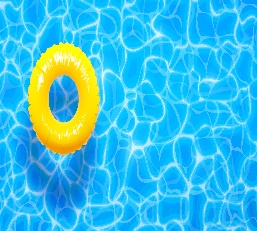 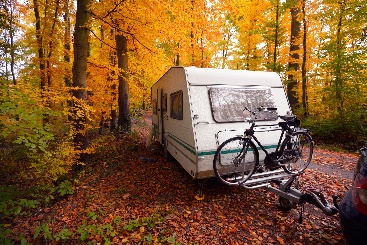 